School Supplies List 2023 – 2024 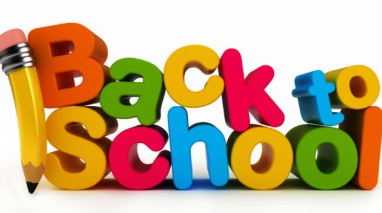 Mr. Schade’s Grade 6/7 Class-Package of pencil crayons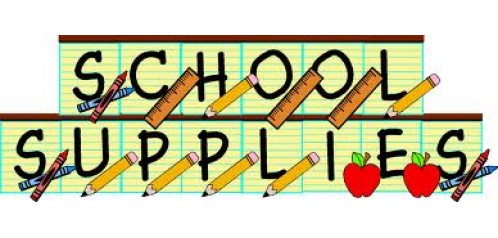 -Package of markers-10 HB pencils (dollar store not recommended)-1 highlighter-A couple pens, one red and one black or blue-1-2 glue sticks-2-4 white erasers (they work the best)-Calculator (depends on you…you will need more than a basic one in high school)-1-2 black sharpies (not dollar store) I recommend that one is fine point, and one is a little thicker.   We have the really fat ones here at school-Pencil case-2 inch binder (not the huge fabric covered 3" ones!)-2 packages of loose-leaf lined paper-1 Package dividers (to separate subjects in your binder)-2 Kleenex boxes (this doesn’t seem that important…..but it is)-1 Dry erase board (dollar store is fine)-2 dry erase markers and some sort of eraser (anything cloth works) (dollar store is not recommended for markers)-1 ruler (needs centimeters…..the floppy ones are NOT recommended)1 USB stick, 4GB minimum (this is a VERY important supply)-Set of headphones/ ear buds-Gym strip with bag, inside non-marking court shoes are highly recommended-1 Clipboard-Personal hand sanitizer and sanitizing wipes-Take home hard shell folder for homework (no more rumpled pages)